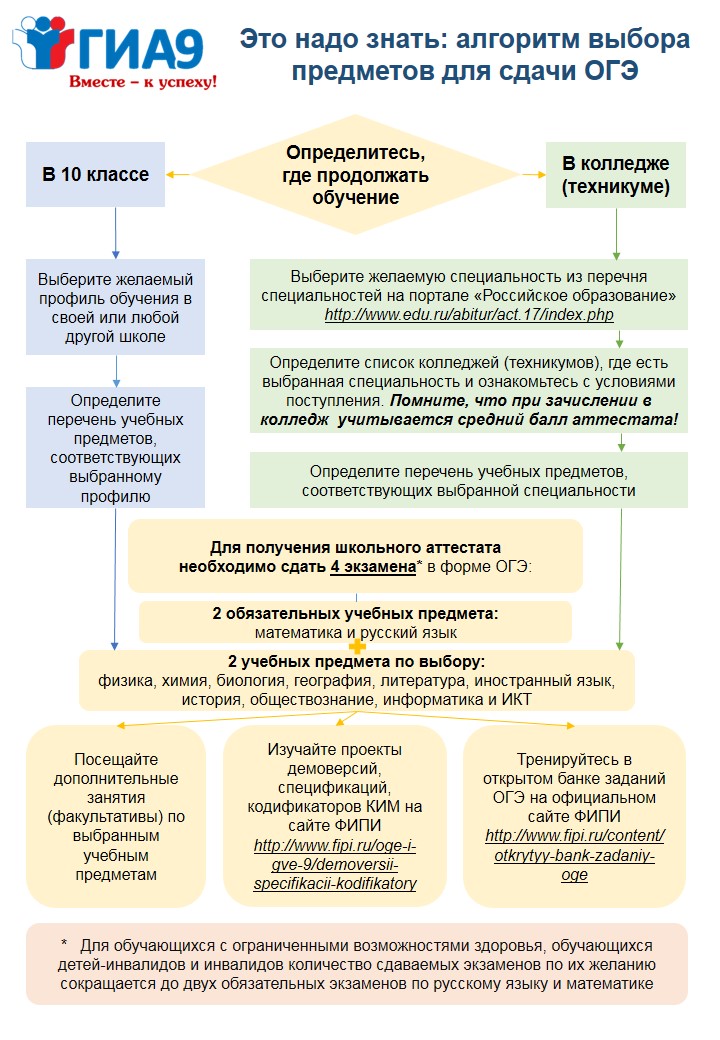 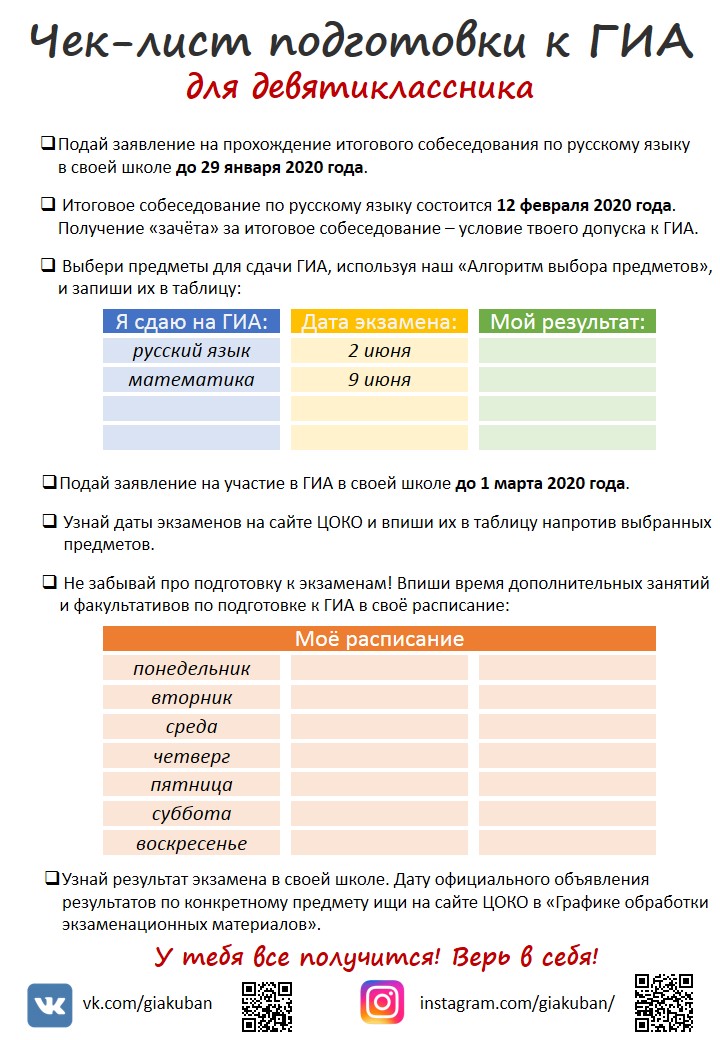 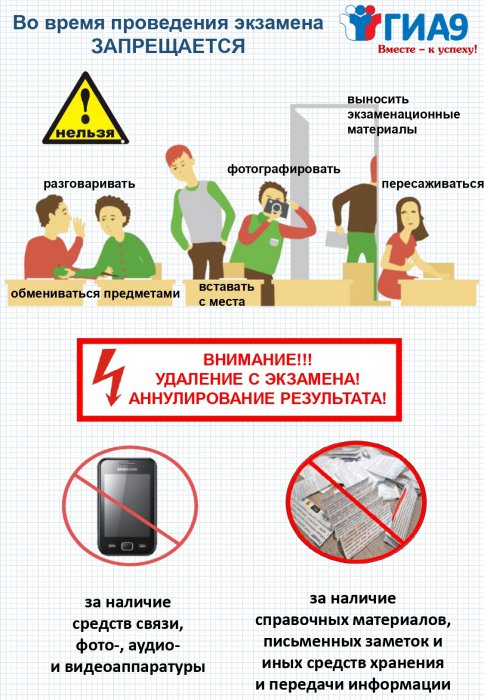 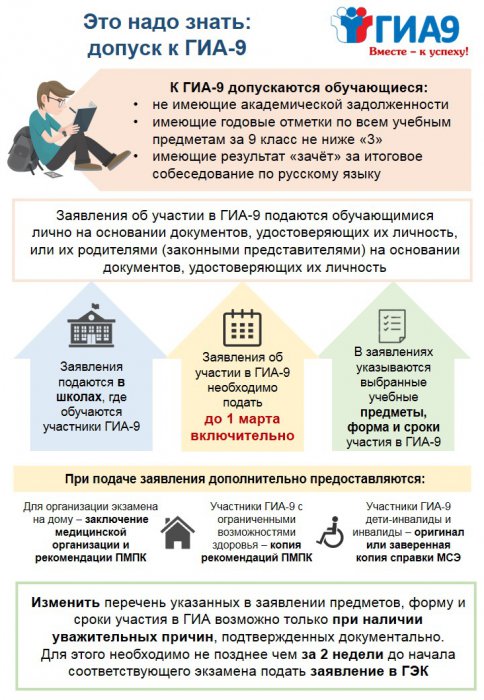 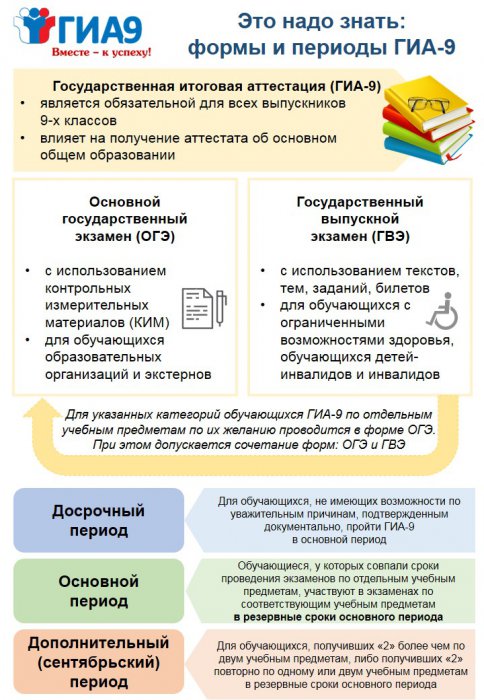 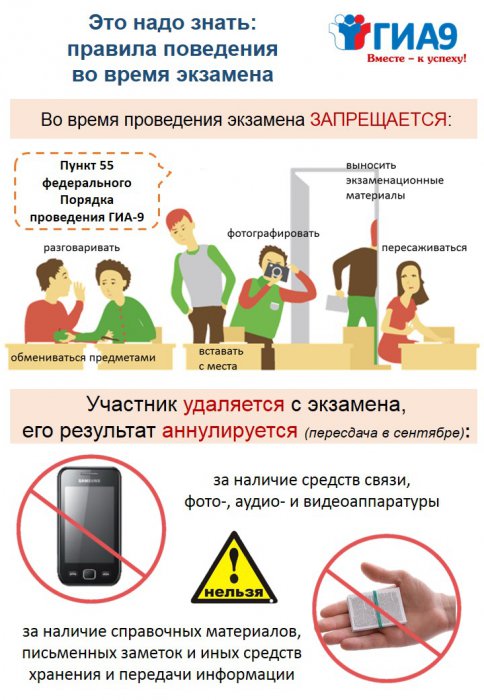 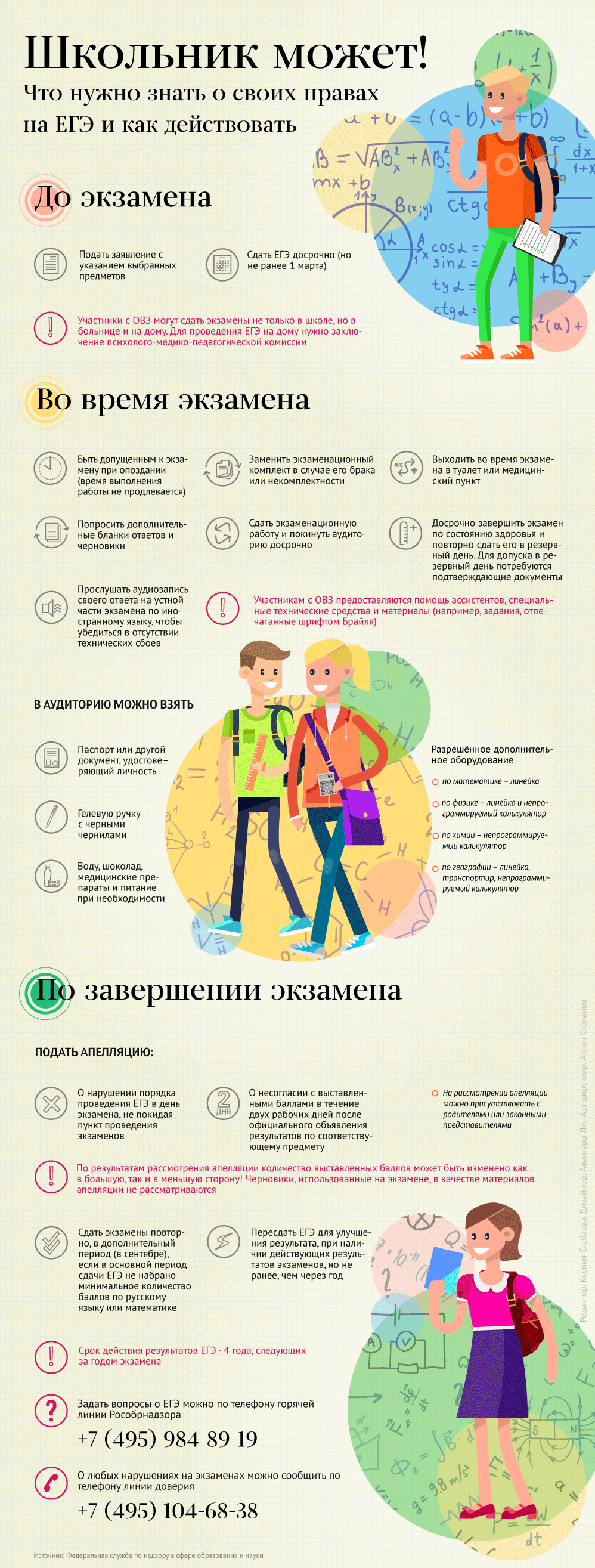 Основной период. 25 мая (понедельник) – литература,  28 мая (четверг) – русский язык; 1 июня (понедельник) – ЕГЭ по математике базового уровня, ЕГЭ по математике профильного уровня; 4 июня (четверг) – история, физика; 8 июня (понедельник) – обществознание, химия; 11 июня (четверг) – иностранные языки (без говорения), биология; 15 июня (понедельник) – иностранные языки (английский) (раздел «Говорение»); 16 июня (вторник) – иностранные языки (английский, французский, немецкий, испанский, китайский) (раздел «Говорение»); Основной период.26 мая (вторник) – биология, химия.29 мая (пятница) – обществознание, химия.30мая (суббота) – обществознание.02 июня (вторник) – русский язык.09 июня (вторник) – математика.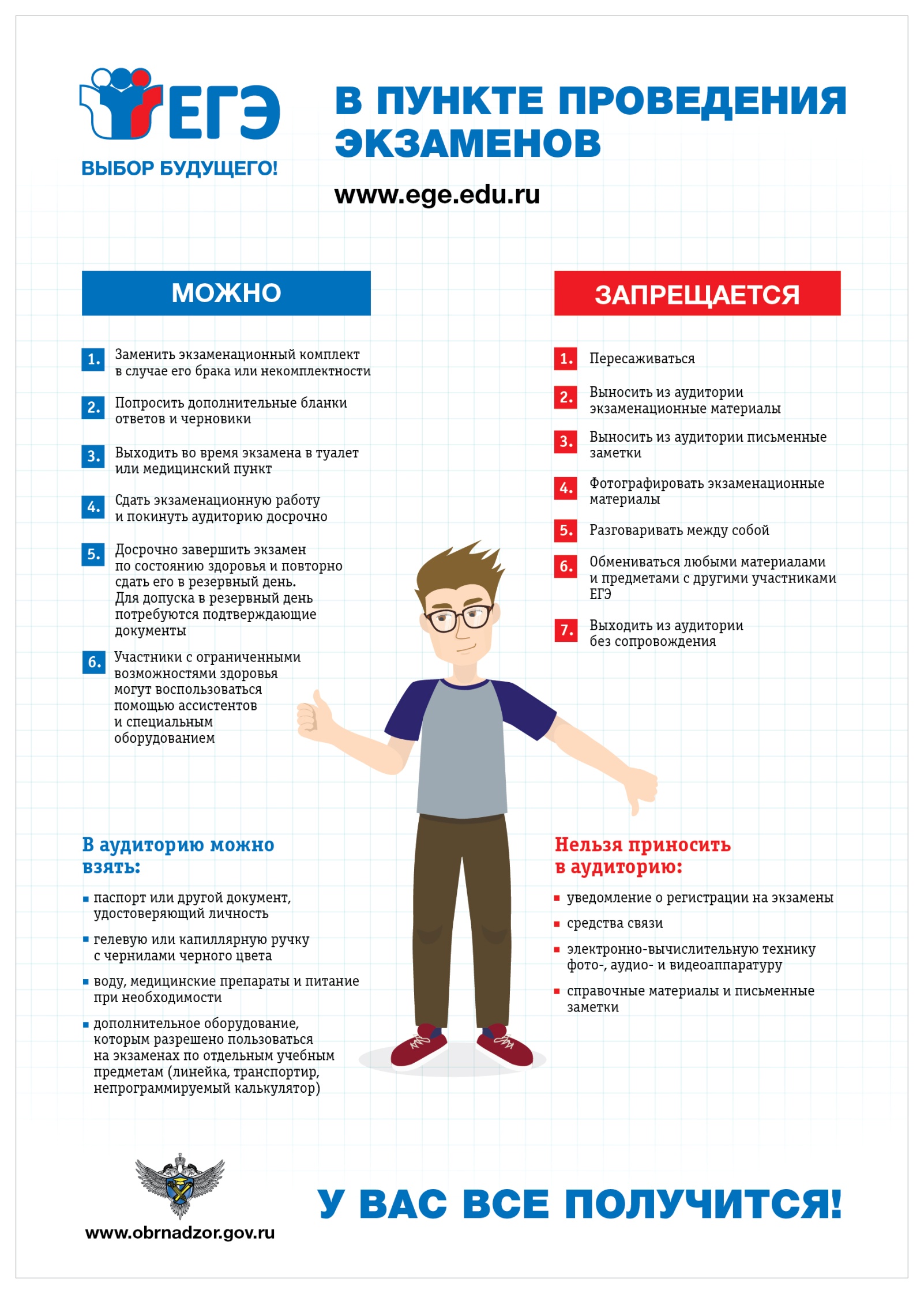 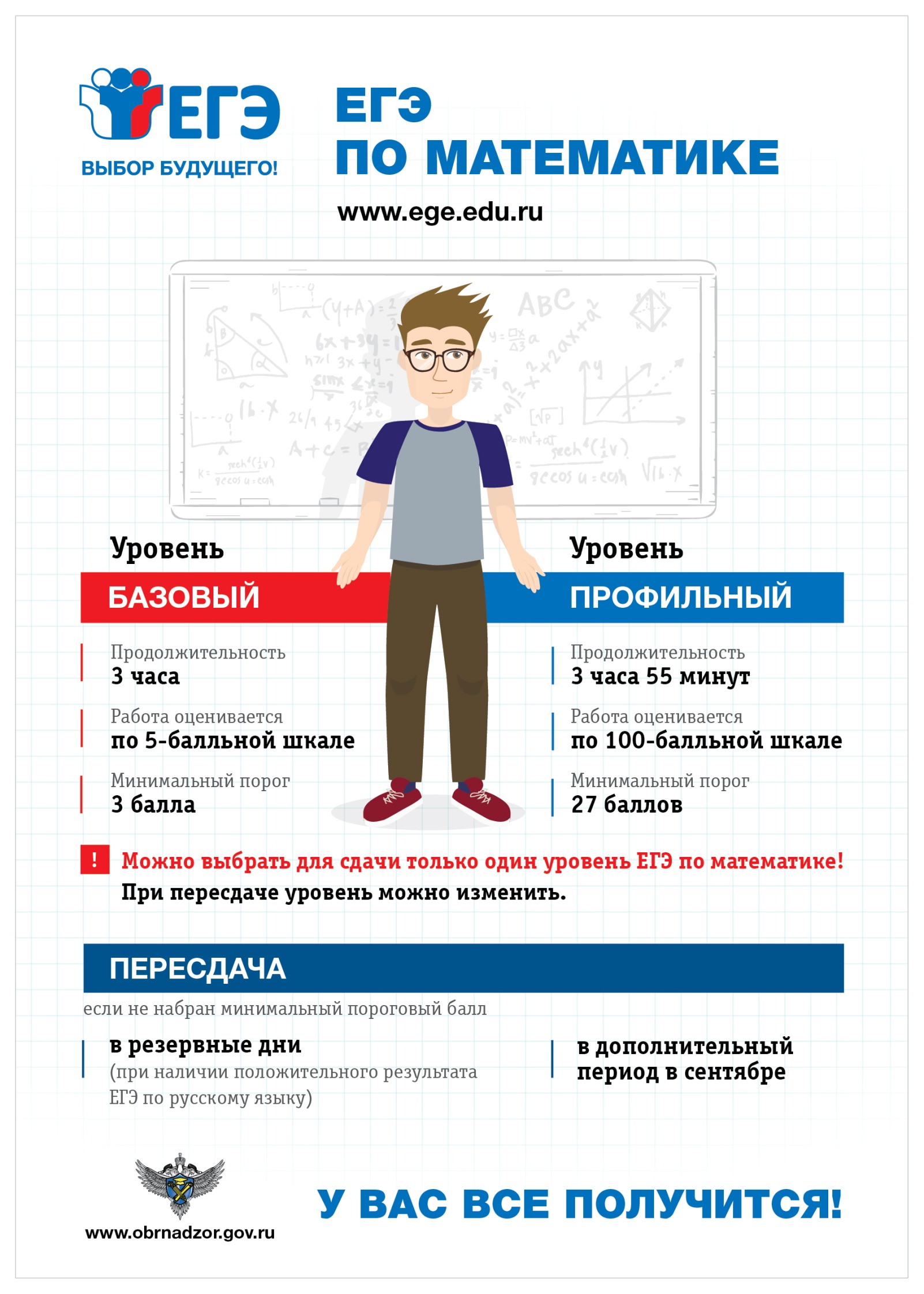 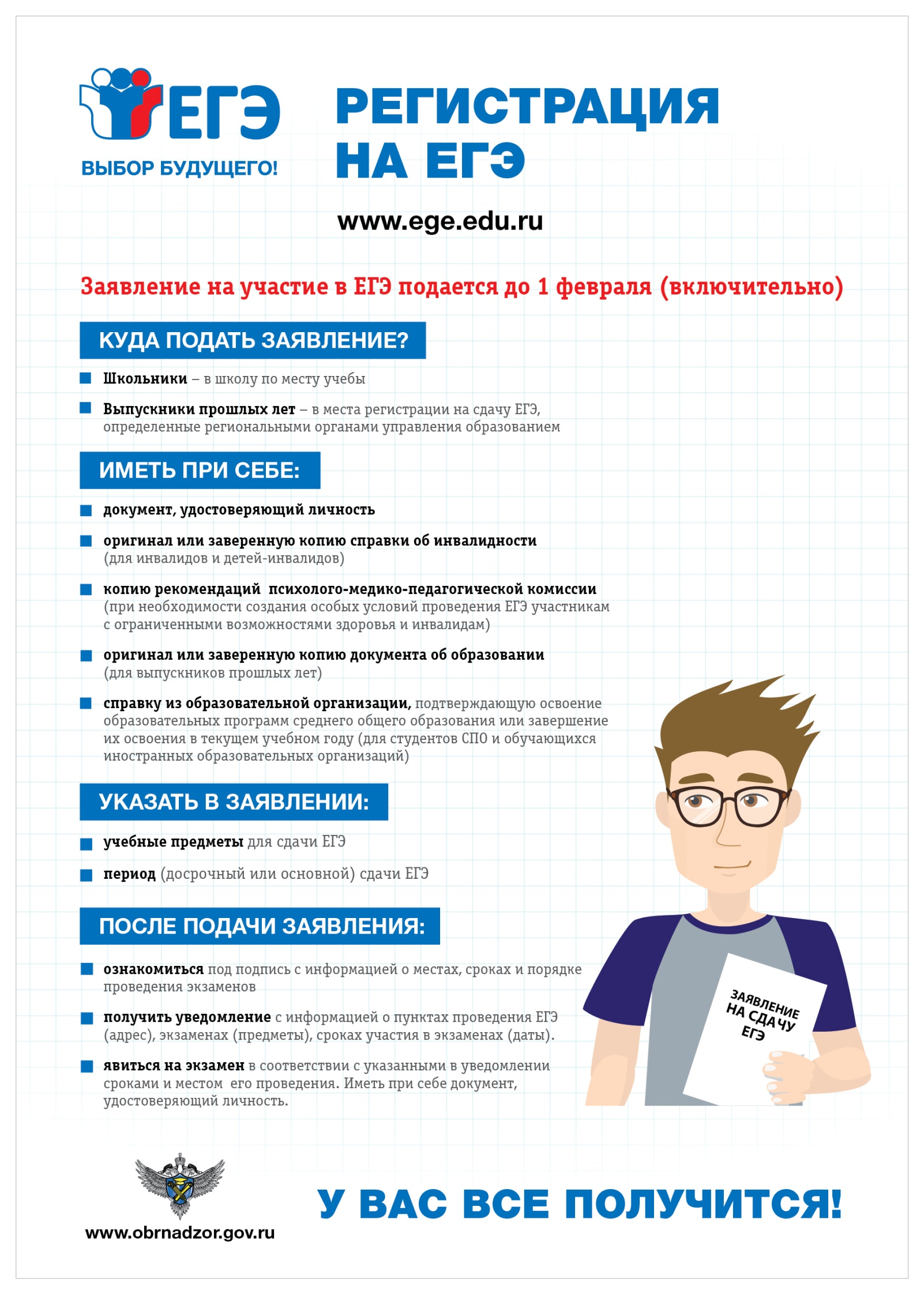 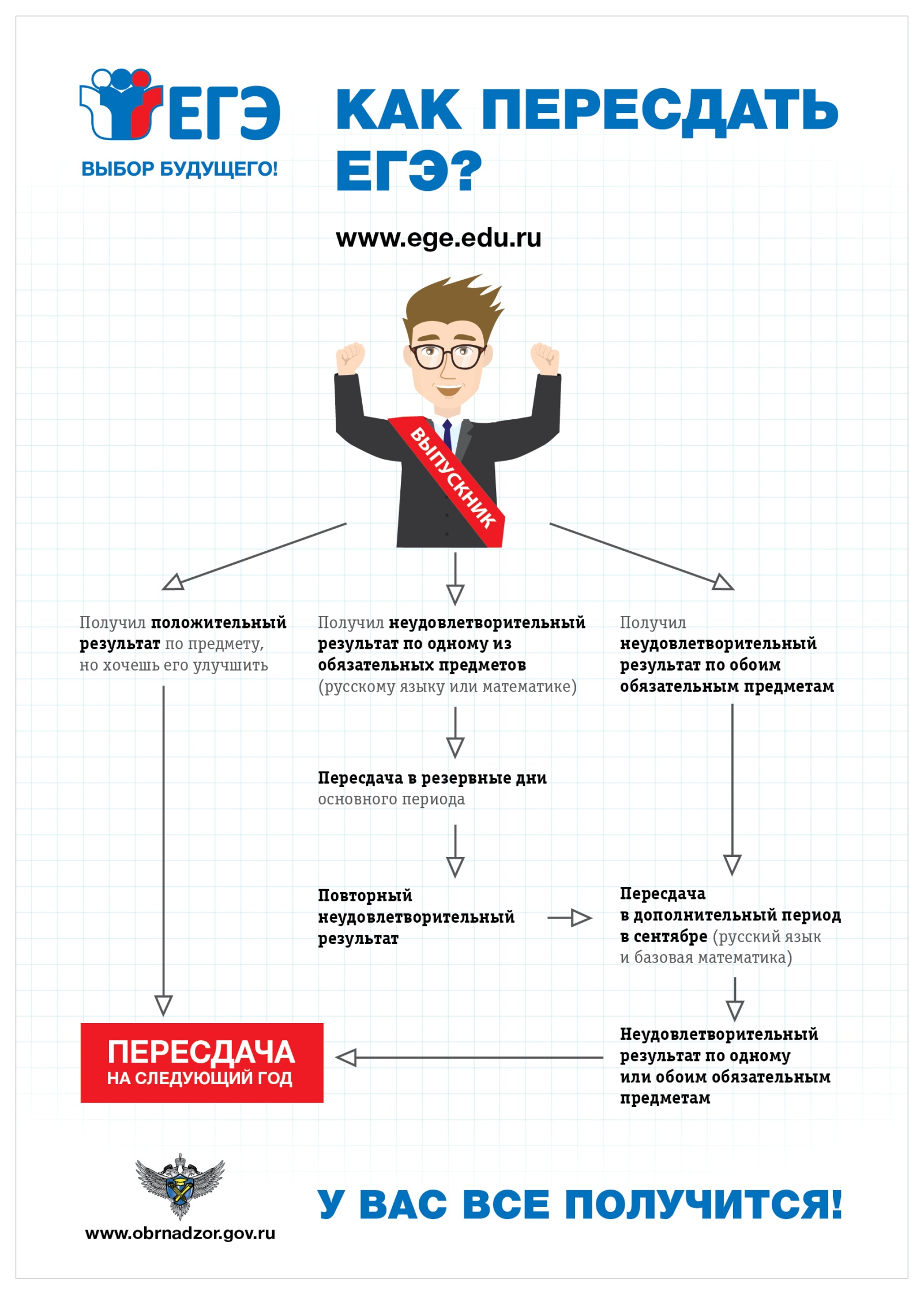 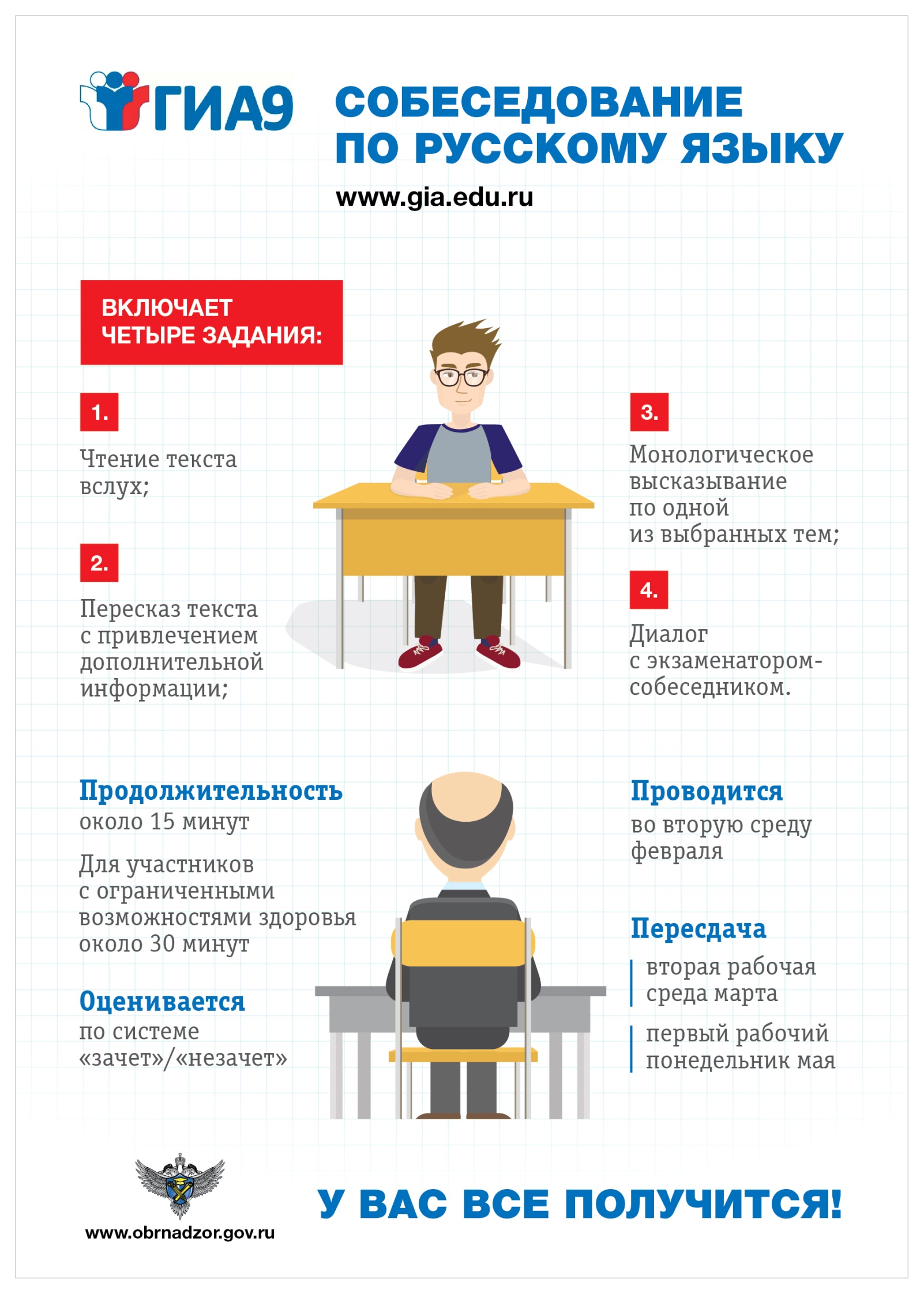 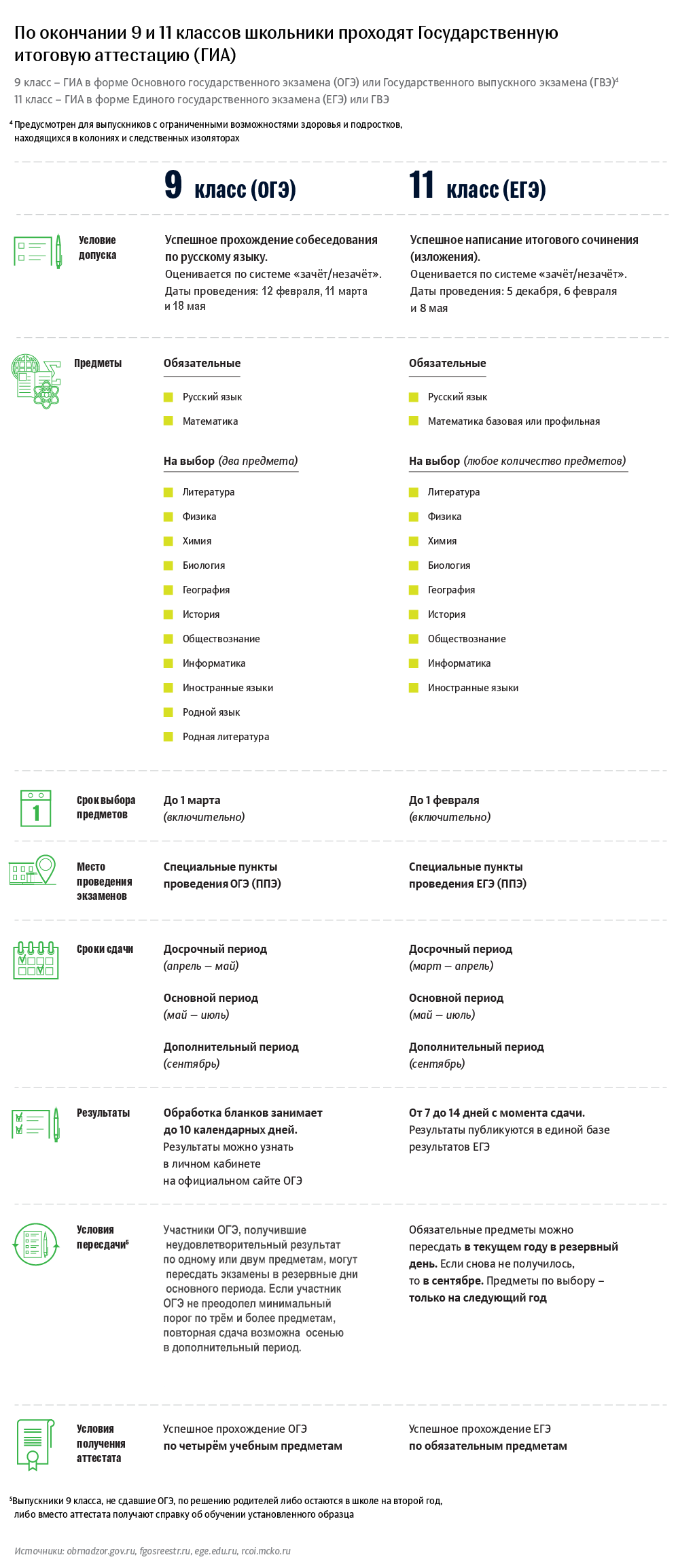 